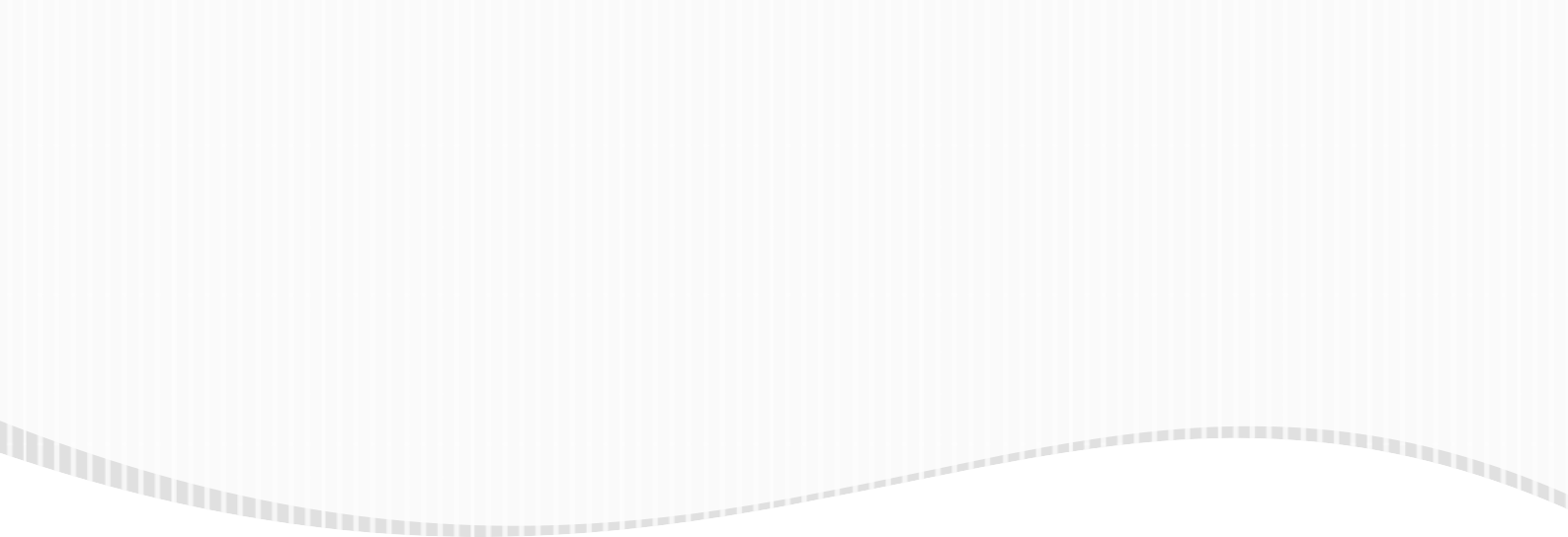 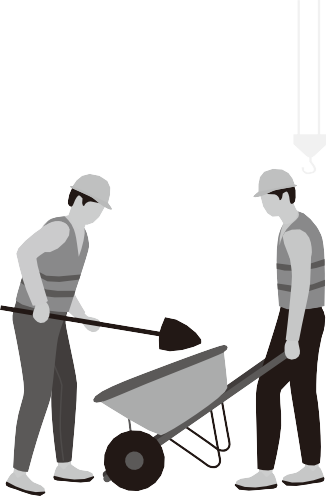 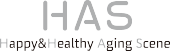 「参加申込書」を記載のうえ、E-mail または FAX・郵送にて一般社団法人 健康ビジネス協議会までお申込みください。【 来場および視聴される方は、下記に記入ください 】ネット環境（LAN・Wi-Fi）が整っていない場合、お客様の通信速度・料金に影響がある可能性がございます。ご注意ください。携帯でご覧いただく際は「Zoom」のアプリをダウンロードしてください。※先着順のため、希望多数で定員に達した場合はお断りすることがあります。お問い合せ先一般社団法人 健康ビジネス協議会 事務局 担当／関原 〒９５０-００７８ 新潟市中央区万代島５番１号 万代島ビル９階ＴＥＬ.企業・団体名住 所〒〒〒ＴＥＬＦＡＸ参加者名ふりがなふりがなふりがなふりがな所属・役職所属・役職所属・役職Ｅ-ｍａｉｌＥ-ｍａｉｌＥ-ｍａｉｌＥ-ｍａｉｌＥ-ｍａｉｌ参加者名所属・役職所属・役職所属・役職Ｅ-ｍａｉｌＥ-ｍａｉｌＥ-ｍａｉｌＥ-ｍａｉｌＥ-ｍａｉｌ参加者名□ 会場参加□ＷＥＢ参加※視聴機器の種類※視聴機器の種類□ＰＣ□携帯□その他（）参加者名ふりがなふりがなふりがなふりがな所属・役職所属・役職所属・役職Ｅ-ｍａｉｌＥ-ｍａｉｌＥ-ｍａｉｌＥ-ｍａｉｌＥ-ｍａｉｌ参加者名所属・役職所属・役職所属・役職Ｅ-ｍａｉｌＥ-ｍａｉｌＥ-ｍａｉｌＥ-ｍａｉｌＥ-ｍａｉｌ参加者名□ 会場参加□ＷＥＢ参加※視聴機器の種類※視聴機器の種類□ＰＣ□携帯□その他（）参加者名ふりがなふりがなふりがなふりがな所属・役職所属・役職所属・役職Ｅ-ｍａｉｌＥ-ｍａｉｌＥ-ｍａｉｌＥ-ｍａｉｌＥ-ｍａｉｌ参加者名所属・役職所属・役職所属・役職Ｅ-ｍａｉｌＥ-ｍａｉｌＥ-ｍａｉｌＥ-ｍａｉｌＥ-ｍａｉｌ参加者名□ 会場参加□ＷＥＢ参加※視聴機器の種類※視聴機器の種類□ＰＣ□携帯□その他（）参加者名ふりがなふりがなふりがなふりがな所属・役職所属・役職所属・役職Ｅ-ｍａｉｌＥ-ｍａｉｌＥ-ｍａｉｌＥ-ｍａｉｌＥ-ｍａｉｌ参加者名所属・役職所属・役職所属・役職Ｅ-ｍａｉｌＥ-ｍａｉｌＥ-ｍａｉｌＥ-ｍａｉｌＥ-ｍａｉｌ参加者名□ 会場参加□ＷＥＢ参加※視聴機器の種類※視聴機器の種類□ＰＣ□携帯□その他（）